Pokoloruj BEE, BUTTERFLY AND CATERPILLAR według kodu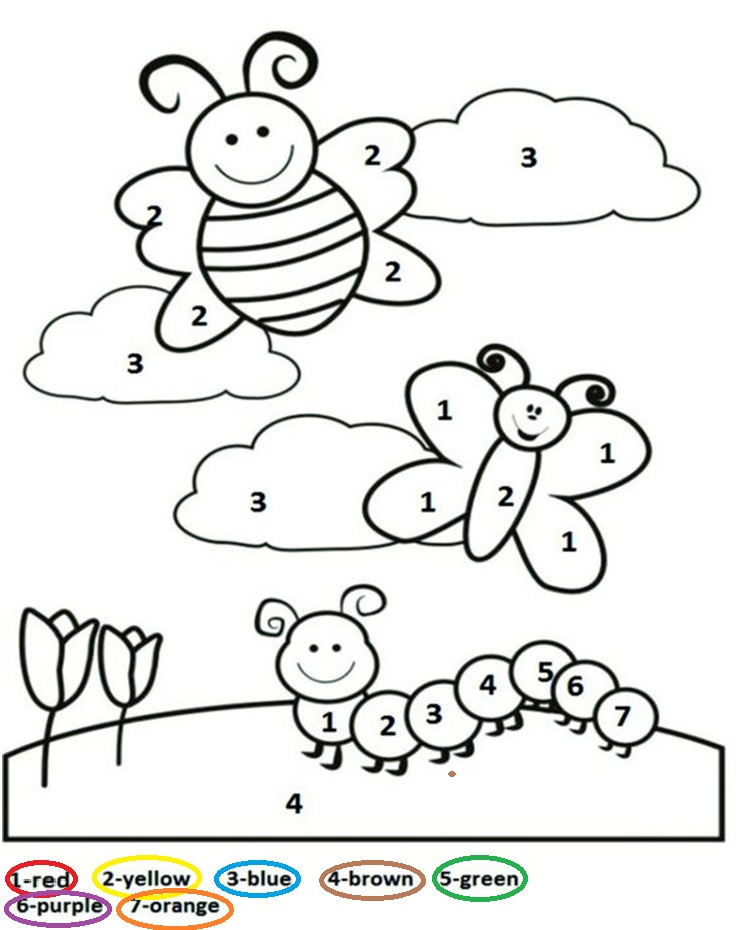 